АДМИНИСТРАЦИЯ ДНЕПРОВСКОГО СЕЛЬСКОГО ПОСЕЛЕНИЯНОВОДУГИНСКОГО РАЙОНА СМОЛЕНСКОЙ ОБЛАСТИП О С Т А Н О В Л Е Н И Е от «25» декабря 2020 года                                                               № 56Руководствуясь статьей 179 Бюджетного кодекса Российской Федерации, Федеральным законом от 06.10.2003 № 131-ФЗ «Об общих принципах организации местного самоуправления в Российской Федерации», Уставом Днепровского сельского поселения Новодугинского района   Смоленской областиАдминистрация Днепровского сельского поселения Новодугинского района Смоленской области   п о с т а н о в л я е т:    1. Внести в Постановление Администрации Днепровского сельского поселения Новодугинского района Смоленской области №56 от 20.04.2016 «Об утверждении программы «Энергосбережение и повышение  энергетической эффективности Администрации Днепровского сельского поселения Новодугинского района  Смоленской области» следующие изменения:     1) муниципальную программу изложить в следующей редакции:«Программа энергосбережения и повышения энергетической эффективности Администрации Днепровского сельского поселения Новодугинского района Смоленской областиРАЗДЕЛ 1.Паспорт программы  энергосбережения и повышения энергетической эффективностиРАЗДЕЛ 2.Расчет целевых показателей программ энергосбережения и повышения энергетической эффективности организаций с участием Государства и муниципальных образований2.1.СВЕДЕНИЯ О ЦЕЛЕВЫХ ПОКАЗАТЕЛЯХ ПРОГРАММЫ ЭНЕРГОСБЕРЕЖЕНИЯИ ПОВЫШЕНИЯ ЭНЕРГЕТИЧЕСКОЙ ЭФФЕКТИВНОСТИ2.2.ЗНАЧЕНИЯ ИНДИКАТОРОВ, НЕОБХОДИМЫХ ДЛЯ РАСЧЕТА ЦЕЛЕВЫХ ПОКАЗАТЕЛЕЙ ПРОГРАММЫ ЭНЕРГОСБЕРЕЖЕНИЯИ ПОВЫШЕНИЯ ЭНЕРГЕТИЧЕСКОЙ ЭФФЕКТИВНОСТИРАЗДЕЛ 3. Краткая характеристика объекта. Анализ потребления энергетических ресурсов за предшествующий периодОбщие сведения об учрежденииХарактеристика зданий, строений, сооруженийЗдания АдминистрацииМногоквартирные дома на территории МОНа территории Днепровского сельского поселения МКД отсутствуют.Система электроснабженияПоставщик электрической энергии  - филиал «СмоленскАтомЭнергоСбыт» АО «АтомЭнергоСбыт». Электроснабжение осуществляется от сетей ПАО «МРСК Центра» - «Смоленскэнерго». Граница балансовой принадлежности по зданиям. Имеет 2 ввода электрической энергии. Установлены приборы учёта электрической энергии ЦЭ6803В (дата последний поверки - 2012 г.; класс точности 2,0; межповерочный интервал 16 лет) и ЦЭ6807П (дата последний поверки - 2007 г.; класс точности 2,0; межповерочный интервал 16 лет).Система внутреннего освещения состоит из ламп накаливания           (5 шт.) и светодиодных ламп (12 шт.). Система теплоснабженияВ качестве местных нагревательных приборов в здании администрации (с. Днепровское) установлены электропанели (11 шт.).Установлены деревянные оконные блоки (10 шт.) и  оконные блоки из ПВХ (9 шт.).Система водоснабженияСистема централизованного водоснабжения отсутствует.Характеристика уличного освещенияНа балансе Администрации находятся 66 светильников уличного освещения, оборудованных лампами ДРЛ 250 Вт. Часть светильников оборудованы фотореле. Учёт потребляемой электрической энергии уличным освещением ведётся по приборам учёта.Характеристика потребителей моторного топливаНа балансе Администрации стоит 3 единицы автотранспорта:         ВАЗ 212300-55 (легковой автомобиль), ВАЗ 21053 (легковой автомобиль), ГАЗ 3102 (легковой автомобиль).Общий пробег автотранспортом за 2019 год: 38 550 км.Потребление энергоресурсов на территории МООснащенность вводов энергетических ресурсов приборами учетаСтруктура фактических затрат на энергетические ресурсы в 2019 (базовом) годуСредневзвешенные тарифы на ТЭР в 2019 (базовом) годуНа рис. 1 приведена структура фактических затрат на топливно-энергетические ресурсы в 2019 (базовом) году.Рис. 1 Структура фактических затрат на ТЭР в 2018 г.Предлагаемые мероприятия в области энергосбережения:1. Реконструкция уличного освещения2. Замена ламп накаливания на светодиодные лампы3. Утепление дверных проёмов входных дверей4. Установка теплоотражающих экранов за радиаторами отопления5. Содержание автомобиля в технически исправном состоянии.РАЗДЕЛ 4. Перечень МероприятиЙ по энергосбережению и повышению энергоэффективности, НАПРАВЛЕННЫй НА ДОСТИЖЕНИЕ ЗНАЧЕНИЙ ЦЕЛЕВЫХ ПОКАЗАТЕЛЕЙ4.1. Основные направления энергосбережения  и повышения энергетической эффективностиДля достижения указанных целей и выполнения задач в рамках Программы предусматривается проведение организационных, правовых, технических, технологических и экономических мероприятий, включающих:- развитие нормативно-правовой базы энергосбережения;- энергосбережение и повышение энергетической эффективности;- энергосбережение и повышение энергетической эффективности на транспорте;- информационное обеспечение и пропаганду энергосбережения.4.1.1. Развитие нормативно-правовой базы энергосбереженияМероприятия раздела направлены на совершенствование нормативно-правовой базы в области стимулирования энергосбережения и повышения энергетической эффективности:- разработка и издание приказов, устанавливающих на определенный этап перечень выполняемых мероприятий, ответственных лиц, достигаемый эффект, систему отчетных показателей, а также системы наказания и поощрения.4.1.2. Энергосбережение и повышение энергетической эффективностиВ рамках настоящей Программы предполагается реализация первоочередных мер, направленных на повышение энергоэффективности:- проведения мероприятий по сокращению объемов потребления ТЭР.4.1.3. Информационное обеспечение и пропаганда  энергосбереженияИнформационное обеспечение и пропаганда энергосбережения представляет собой вовлечение в процесс энергосбережения работников учреждения путем формирования устойчивого внимания к этой проблеме, создание мнения о важности и необходимости энергосбережения.Программные мероприятия по данному направлению:- предоставление в простых и доступных формах информации о способах энергосбережения, преимуществах энергосберегающих технологий и оборудования, особенностях их выбора и эксплуатации;- активное формирование порицания энергорасточительства и престижа экономного отношения к энергоресурсам;- вовлечение в процесс энергосбережения всех работников учреждения;- проведение занятий по основам энергосбережения среди работников, позволяющих формировать мировоззрение на рачительное использование энергоресурсов;- материальное стимулирования энергосбережения работников учреждения.4.2. Мероприятия по каждому виду потребляемых энергоресурсовОрганизационные мероприятияПЕРЕЧЕНЬ МЕРОПРИЯТИЙ ПРОГРАММЫ ЭНЕРГОСБЕРЕЖЕНИЯ И ПОВЫШЕНИЯЭНЕРГЕТИЧЕСКОЙ ЭФФЕКТИВНОСТИРАЗДЕЛ 5.      СИСТЕМА МОНИТОРИНГА, УПРАВДЕНИЯ И КОНТРОЛЯ ЗА ХОДОМ ВЫПОЛНЕНИЯ ПРОГРАММЫ.Важнейшим фактором эффективной реализации Программы мероприятий по энергосбережению является грамотно построенная и внедренная система мониторинга за ходом реализации Программы и система реагирования на отклонения от плана внедрения мероприятий по энергосбережению.В соответствии с постановлением Администрации Смоленской области  от 23 октября 2014 г. № 724 «О региональной автоматизированной системе сбора данных в области энергосбережения и повышения энергетической эффективности на территории Смоленской области «Мониторинг энергоэффективности» (далее – Постановление) создана и введена в промышленную эксплуатацию региональная автоматизированная система в области энергосбережения и повышения энергетической эффективности (далее – Региональная система).В соответствии с  Постановлением, органы исполнительной власти Смоленской области и бюджетные учреждения регионального подчинения должны представлять информацию в области энергосбережения, необходимую для включения в Региональную систему, начиная с 1 ноября 2014 года.Помимо этого по состоянию на 1 января года, следующего за отчетным в соответствии с приказом Министерства энергетики Российской Федерации от 30.06.2014 г. № 398 «Об утверждении требований к форме программ в области энергосбережения и повышения энергетической эффективности организаций с участием государства и муниципального образования, организаций осуществляющих регулируемые виды деятельности, и отчетности о ходе их реализации» формируется следующая форма отчета.ОТЧЕТО ДОСТИЖЕНИИ ЗНАЧЕНИЙ ЦЕЛЕВЫХ ПОКАЗАТЕЛЕЙ ПРОГРАММЫ ЭНЕРГОСБЕРЕЖЕНИЯИ ПОВЫШЕНИЯ ЭНЕРГЕТИЧЕСКОЙ ЭФФЕКТИВНОСТИ     Руководитель (уполномоченное лицо)     ___________________   __________________                                                                                                                       (должность)                             (расшифровка подписи)Руководитель технической службы (уполномоченное лицо)     ___________________   __________________                                                                                                                  (должность)                                 (расшифровка подписи)Руководитель финансово-экономической службы(уполномоченное лицо)                                                ___________________   __________________                                                                                                   (должность)                                 (расшифровка подписи)м.п.     «_____» _______________2016г.                           2. Настоящее постановление подлежит обнародованию и размещению на официальном сайте Администрации.3. Контроль за исполнением настоящего постановления оставляю за собой.Глава муниципального образования Днепровское сельское поселение Новодугинского района Смоленской области                            А.И.ХлестаковаО внесении изменений в Постановление Администрации Днепровского сельского поселенияНоводугинского района Смоленской области №56 от 20.04.2016 «Об утверждении программы«Энергосбережение и повышение  энергетической эффективности  Администрации Днепровского сельского поселения Новодугинского района  Смоленской области»12Полное наименование организацииАдминистрация Днепровского сельского поселения Новодугинского района Смоленской областиОснование 
для разработки программы Правовые основания: - Федеральный закон от 23 ноября 2009 года № 261-ФЗ «Об энергосбережении и повышении энергетической эффективности и о внесении изменений в отдельные законодательные акты Российской Федерации» (в ред. Федеральных законов от 08.05.2010 № 83-ФЗ, от 27.07.2010 № 191-ФЗ, от 27.07.2010 № 237-ФЗ, от 11.07.2011 № 197-ФЗ, от 11.07.2011 № 200-ФЗ, от 18.07.2011 № 242-ФЗ, от 03.12.2011 № 383-ФЗ, от 12.12.2011 № 426-ФЗ, от 25.06.2012 № 93-ФЗ, от 10.07.2012 № 109-ФЗ).- Указ Президента РФ № 579 от 13 мая 2010 года «Об оценке эффективности деятельности органов исполнительной власти субъектов Российской Федерации и органов местного самоуправления городских округов и муниципальных районов в области энергосбережения и повышения энергетической эффективности».- Распоряжение Правительства РФ от 01.12.2009 № 1830-р «План мероприятий по энергосбережению и повышению энергетической эффективности в Российской Федерации, направленных на реализацию федерального закона «Об энергосбережении и о повышении энергетической эффективности и о внесении изменений в отдельные законодательные акты российской федерации».- Постановление Правительства Российской Федерации от 31.12.2009 № 1225 «О требованиях к региональным и муниципальным программам в области энергосбережения и повышения энергетической эффективности».- Приказ Министерства экономического развития РФ       от 24 октября 2011 г. № 591 «О порядке определения объемов снижения потребляемых государственным  учреждением ресурсов в сопоставимых условиях».- Распоряжение Правительства Российской Федерации от 27 декабря 2010 г. № 2446р Государственная программа Российской Федерации «Энергосбережение и повышение энергетической эффективности на период до 2020 года».- Приказ Министерства Энергетики РФ № 398 от 30 июня 2014 года «Об утверждении требований к форме программ в области энергосбережения и повышения энергетической эффективности организаций с участием государства и муниципального образования, организаций, осуществляющих регулируемые виды деятельности, и отчетности о ходе их реализации».
- Закон Смоленской области от 30.05.2013 № 47-з
«Об энергосбережении и о повышении энергетической эффективности на территории Смоленской области»  (принят Смоленской областной Думой 30.05.2013).Полное наименование исполнителей и (или) соисполнителей
программыАдминистрация Днепровского сельского поселения Новодугинского района Смоленской области ИНН 6711012090 Организационно-правовая форма - казенное учреждениеЮридический адрес: 215235, Смоленская область, Новодугинский район, с. Днепровское, ул. Ракова, д. 28Фактический адрес: 215235, Смоленская область, Новодугинский район, с. Днепровское, ул. Ракова, д. 28Глава муниципального образования Днепровское сельское поселение Новодугинского района Смоленской области.Полное наименование разработчиков
программы Открытое Акционерное Общество «Центр энергосбережения и повышения энергетической эффективности»ИНН 6731077881, КПП 673101001Юридический адрес: 214019, г. Смоленск, Трамвайный проезд, 12Фактический адрес: 214014, г. Смоленск, ул. Чаплина, 12Генеральный директор ОАО «ЦЭПЭ»: Горбатко Сергей ЯковлевичЦели программы Выполнение требований, установленных Федеральным законом Российской Федерации от 23 ноября 2009 г.        № 261-ФЗ «Об энергосбережении и о повышении энергетической эффективности и о внесении изменений в отдельные законодательные акты Российской Федерации». Повышение энергетической эффективности экономики казенного учреждения.Обеспечение системности и комплексности при проведении мероприятий по энергосбережению.Задачи программы  -реализация организационных мероприятий по энергосбережению и повышению энергетической эффективности;- повышение эффективности системы теплоснабжения;- повышение эффективности системы электроснабжения;- повышение эффективности системы водоснабжения и водоотведения;- внедрение новых энергосберегающих технологий, оборудования и материалов   в учреждении;- снижение потерь в сетях электро-, тепло-, газо- и водоснабжения;- создание условий для привлечения инвестиций в целях внедрения энергосберегающих технологий, в том числе и на рынке энергосервисных услуг;- обновление основных производственных фондов экономики на базе новых энерго- и ресурсосберегающих технологий и оборудования, автоматизированных систем и информатики.Сроки реализации программы Программные мероприятия - до 2023 года включительноЦелевые 
показатели 1. Снижение потребления электрической энергии в натуральном выражении (кВт·ч).2. Снижение потребления тепловой энергии в натуральном выражении (Гкал).3. Снижение потребления природного газа в натуральном выражении (м3).4. Снижение потребления твердого и жидкого печного топлива (м3). 5. Снижение потребления воды в натуральном выражении (м3).6. Снижение потребления моторного топлива в натуральном выражении (т).7.Оснащенность приборами учета (ПУ) каждого вида потребляемого энергетического ресурса, %.8. Удельный объем автотранспорта стоящего на учете казенного учреждения, в отношении которого проведены мероприятия по энергосбережению и повышению энергетической эффективности, в том числе по замещению бензина, используемого транспортными средствами в качестве моторного топлива, природным газом, %.9. Удельный расход ЭЭ на снабжение органов местного самоуправления и муниципальных учреждений (кВт*ч/м2). 10. Удельный расход ТЭ на снабжение органов местного самоуправления и муниципальных учреждений (Гкал/м2).11. Удельный расход ХВС на снабжение органов местного самоуправления и муниципальных учреждений (м3/чел.).12. Удельный расход ГВС на снабжение органов местного самоуправления и муниципальных учреждений (м3/чел.).13. Удельный расход природного газа на снабжение органов местного самоуправления и муниципальных учреждений (м3/чел.).Источники и объемы финансового обеспечения реализации программыОбщий объем финансирования мероприятий Программы составляет 10 000 руб., в том числе:- собственные средства – 10 000 руб.;- бюджетные средства -        0 руб.;- средства инвестора - энергосервисный контракта.Планируемые результаты реализации программыЭкономия электрической энергии - 57 938 кВт*чЭкономия моторного топлива - 0,6 т.№ п/пНаименование показателяЕд. измер.Плановые значения целевых показателейПлановые значения целевых показателейПлановые значения целевых показателейПлановые значения целевых показателей№ п/пНаименование показателяЕд. измер.202020212022202312345671Снижение потребления ЭЭ в натуральном выражениикВт*ч49718650002Снижение потребления ТЭ в натуральном выраженииГкал----3Снижение потребления природного газа в натуральном выражениим3----4Снижение потребления твердого и жидкого печного топливат00005Снижение потребления воды в натуральном выражениим3не определено---6Снижение потребления моторного топлива в натуральном выражениит0,060,060,060,067Доля объема ЭЭ, расчеты за которую осуществляются с использованием приборов учета%1001001001008Доля объема ТЭ, расчеты за которую осуществляются с использованием приборов учета%----12345679Доля объема ХВС, расчеты за которую осуществляются с использованием приборов учета%----10Доля объема ГВС, расчеты за которую осуществляются с использованием приборов учета%----11Доля объема природного газа, расчеты за который осуществляются с использованием приборов учета%----12Доля объема ТЭР, производимых с использованием возобновляемых источников энергии и (или) ВЭР %----13Удельный расход ЭЭ на снабжение органов местного самоуправления и муниципальных учреждений кВт*ч/м2101,1698,0598,0598,0514Удельный расход ТЭ на снабжение органов местного самоуправления и муниципальных учрежденийГкал/м2----15Удельный расход ХВС на снабжение органов местного самоуправления и муниципальных учрежденийм3/чел.не определено---16Удельный расход ГВС на снабжение органов местного самоуправления и муниципальных учрежденийм3/чел.----123456717Удельный расход природного газа на снабжение органов местного самоуправления и муниципальных учрежденийм3/чел.----18Отношение экономии ТЭР и воды в стоимостном выражении, достижение которой планируется в результате реализации энергосервисных договоров (контрактов) %022920019Количество энергосервисных договоров (контрактов), заключенных органами местного самоуправления и муниципальными учреждениями шт.010020Удельный расход ЭЭ в многоквартирных домахкВт*ч/м2----21Удельный расход ТЭ в многоквартирных домахГкал/м2----22Удельный расход ХВС в   многоквартирных домахм3/чел.----23Удельный расход ГВС в    многоквартирных домахм3/чел.----24Удельный расход природного газа в многоквартирных домах с индивидуальными системами газового отопления м3/м2----25Удельный расход природного газа в многоквартирных домах с иными системами теплоснабжения м3/чел.----123456726Удельный суммарный расход ТЭР в многоквартирных домахт.у.т/м2----27Удельный расход топлива на выработку ТЭ на ТЭС т.у.т./Гкал----28Удельный расход топлива на выработку ТЭ на котельныхт.у.т./Гкал----29Удельный расход ЭЭ, используемой при передаче ТЭ в системах теплоснабжения кВт*ч/м3----30Доля потерь ТЭ при ее передаче в общем объеме переданной тепловой энергии%----31Доля потерь воды при ее передаче в общем объеме переданной воды%13,0513,0513,0513,0532Удельный расход ЭЭ, используемой для передачи (транспортировки) воды в системах водоснабжениякВт*ч/м30,660,660,660,6633Удельный расход ЭЭ, используемой в системах водоотведения кВт*ч/м3----34Удельный расход ЭЭ в системах уличного освещениякВт*ч/м26,864,124,124,1235Количество высокоэкономичных по использованию моторного топлива и ЭЭ ТС, относящихся к общественному транспорту шт.----123456736Количество ТС, относящихся к общественному транспорту, регулирование тарифов на услуги по перевозке на котором осуществляется муниципальным образованием, в отношении которых проведены мероприятия по энергосбережениюшт.----37Количество ТС, использующих природный газ, газовые смеси, сжиженный углеводородный газ в качестве моторного топлива, относящихся к общественному транспорту шт.----38Количество ТС с автономным источником ЭЭ, относящихся к общественному транспорту шт.----39Количество ТС, в отношении которых проведены мероприятия по энергосбережению и повышению энергетической эффективности шт.----40Количество ТС с автономным источником ЭЭ, используемых органами местного самоуправления, муниципальными учреждениями и муниципальными унитарными предприятиями шт.----№ п/пНаименование показателяЕд. измер.Значение 2019 (базового ) годаПлановые значения индикаторовПлановые значения индикаторовПлановые значения индикаторовПлановые значения индикаторов№ п/пНаименование показателяЕд. измер.Значение 2019 (базового ) года2020202120222023123456781Объемы потребления ЭЭкВт*ч31911305003050030500305002Объемы потребления ТЭГкал-----3Объемы потребления природного газам3-----4Объемы потребления твердого и жидкого печного топливам3-----5Объемы потребления воды м3не определено----6Объемы потребления моторного топлива т3,123,13,13,13,17Количество вводов ЭЭ, всегошт.222228Количество вводов ЭЭ, оснащенных приборами учеташт.222229Количество вводов ТЭ, всегошт.-----1234567810Количество вводов ТЭ, оснащенных приборами учеташт.-----11Количество вводов природного газа, всегошт.-----12Количество вводов природного газа, оснащенных приборами учеташт.-----13Количество вводов ХВС, всегошт.-----14Количество вводов ХВС, оснащенных приборами учеташт.-----15Количество вводов ГВС, всегошт.-----16Количество вводов ГВС, оснащенных приборами учеташт.-----Полное наименованиеАдминистрация Днепровского сельского поселения Новодугинского района Смоленской областиГод образования2005Основной вид деятельностиДеятельность органов местного самоуправления поселковых и сельских населенных пунктовЧисленность сотрудников, чел.14Объем финансирования на содержание учреждения в базовом году, тыс.руб.Объем финансирования учреждения  составил: на электроснабжение -  90 342 руб., уличное освещение -  193 853 руб.,твердое печное топливо - 0 руб.,моторное топливо – 183 502 руб.ИТОГО: 467 697 руб.с. Днепровскоес. ДнепровскоеГод ввода в эксплуатацию1957Общая площадь/отапливаемая площадь, м280/72д. Хвощеватоед. ХвощеватоеГод ввода в эксплуатацию1963Общая площадь/отапливаемая площадь, м290/72№ п/пНаименование ТЭРЕд. измеренияВ натуральном выраженииВ натуральном выраженииВ условном топливе, т.у.т.В условном топливе, т.у.т.Многоквартирные домаМногоквартирные домаМногоквартирные домаМногоквартирные домаМногоквартирные домаМногоквартирные домаМногоквартирные домаНа территории сельского поселения МКД отсутствуют.На территории сельского поселения МКД отсутствуют.На территории сельского поселения МКД отсутствуют.На территории сельского поселения МКД отсутствуют.На территории сельского поселения МКД отсутствуют.На территории сельского поселения МКД отсутствуют.На территории сельского поселения МКД отсутствуют.Передача водыПередача водыПередача водыПередача водыПередача водыПередача водыПередача воды1ЭлектроэнергиякВт*чкВт*ч319113191110,992Переданная водам3м3105920105920-3Потери водым3м31382013820-ИтогоИтогоИтогоИтогоИтогоИтого10,99Вид энергоресурсаВводов всего, шт.Вводов, оснащенных 
приборами учета, шт.Оснащенность приборами учета, %Электроэнергия22100№ п/пНаименование ТЭРЕд. измер.В натуральном выраженииВ денежном выражении, руб.В условном топливе, т.у.т.1ЭлектроэнергиякВт*ч1016290 3425,72Уличное освещениекВт*ч21749193 8537,13Твердое печное топливо (дрова)м3-0-4Моторное топливот3,12183 5025,1ИтогоИтогоИтогоИтого467 69717,9№ п/пНаименование ТЭРЕд. измер.Период2018 годаСредневзвешенный тарифПоставщик1Электроэнергияруб/кВт*ч2019 г.8,90филиал «СмоленскАтомЭнергоСбыт» АО «АтомЭнергоСбыт»2Уличное освещениеруб/кВт*ч2019 г.8,90филиал «СмоленскАтомЭнергоСбыт» АО «АтомЭнергоСбыт»3Твердое печное топливо (дрова)руб/м32019 г.1167-4Моторное топливоруб/л2019 г.43,30-№ п/пНаименование мероприятияВид энергоресурсаПланируемый год внедренияОбъём финансирования, тыс. руб.Источник финансирования1234561Разработка и издание приказа по организации об экономии энергоресурсов-2021--2Назначение приказом ответственного за внедрение плана энергосбережения-2021--3Организация работы по стимулированию персонала при внедрении им энергосберегающих мероприятий для энергосбережения на рабочих местах-2021--4Издание литературы, буклетов, плакатов и т.п. соответствующего направления и организация ознакомления с ними персонала-20211,0собственные средства5Установление системы нормирования потребления энергоресурсов и разработка «Положение о поощрении работников за экономию ТЭР»-2021-процент от экономии№ п/пНаименование мероприятия Программы2020 г.2020 г.2020 г.2020 г.2020 г.2021 г.2021 г.2021 г.2021 г.2021 г.№ п/пНаименование мероприятия ПрограммыФинансовое обеспечение реализации мероприятийФинансовое обеспечение реализации мероприятийЭкономия топливно-энергетических ресурсовЭкономия топливно-энергетических ресурсовЭкономия топливно-энергетических ресурсовФинансовое обеспечение реализации мероприятийФинансовое обеспечение реализации мероприятийЭкономия топливно-энергетических ресурсовЭкономия топливно-энергетических ресурсовЭкономия топливно-энергетических ресурсов№ п/пНаименование мероприятия ПрограммыФинансовое обеспечение реализации мероприятийФинансовое обеспечение реализации мероприятийв натуральном выражениив натуральном выражениив стоимостном выражении, тыс. руб.Финансовое обеспечение реализации мероприятийФинансовое обеспечение реализации мероприятийв натуральном выражениив натуральном выражениив стоимостном выражении, тыс. руб.№ п/пНаименование мероприятия Программыисточникобъем, тыс. руб.кол-воед. изм.в стоимостном выражении, тыс. руб.источникобъем, тыс. руб.кол-воед. измв стоимостном выражении, тыс. руб.1234567891011121Реконструкция уличного освещения-----средства инвесторав рамках энергосервисноо контракта18120кВт*чИтого по мероприятиюИтого по мероприятиюИтого по мероприятию-ХХ-Хв рамках энергосервисноо контрактаХХ2Замена ламп накаливания на светодиодные лампыбюджетные средства--------Итого по мероприятиюИтого по мероприятиюИтого по мероприятиюХХХХ-ХХ-3Утепление дверных проёмов входных дверей-----бюджетные средства166кВт*чИтого по мероприятиюИтого по мероприятиюИтого по мероприятию-ХХ-ХХХ4Установка теплоотражающих экранов за радиаторами отопления-----бюджетные средства364кВт*чИтого по мероприятиюИтого по мероприятиюИтого по мероприятию-ХХ-ХХХ5Содержание автомобиля в технически исправном состояниибюджетные средства2,50,06т2,5бюджетные средства2,50,06т2,5Итого по мероприятиюИтого по мероприятиюИтого по мероприятию2,5ХХ2,5Х2,5ХХ2,56Выявление бесхозяйных объектов недвижимого имущества, используемых для передачи электрической и тепловой энергии, воды, организация постановки на учет таких объектов----------Итого по мероприятиюИтого по мероприятиюИтого по мероприятию-ХХ-Х-ХХ-7Организация порядка управления (эксплуатации) бесхозяйными объектами недвижимого имущества, используемыми для передачи электрической и тепловой энергии, воды----------Итого по мероприятиюИтого по мероприятиюИтого по мероприятию-ХХ-Х-ХХ-8Мероприятия в области регулирования цен (тарифов), направленные на стимулирование энергосбережения и повышения энергетической эффективности, в том числе переход к регулированию цен (тарифов) на основе долгосрочных параметров регулирования----------Итого по мероприятиюИтого по мероприятиюИтого по мероприятию-ХХ-Х-ХХ-9Оснащение приборами учета используемых энергетических ресурсов в жилищном фонде----------Итого по мероприятиюИтого по мероприятиюИтого по мероприятию-ХХ-Х-ХХ-10Прединвестиционная подготовка проектов и мероприятий в области энергосбережения----------Итого по мероприятиюИтого по мероприятиюИтого по мероприятию-ХХ-Х-ХХ-11Модернизация оборудования, используемого для выработки тепловой энергии, передачи электрической и тепловой энергии----------Итого по мероприятиюИтого по мероприятиюИтого по мероприятию-ХХ-Х-ХХ-12Расширение использования в качестве источников энергии вторичных энергетических ресурсов и (или) возобновляемых источников энергии----------Итого по мероприятиюИтого по мероприятиюИтого по мероприятию-ХХ-Х-ХХ-13Снижение потребления энергетических ресурсов на собственные нужды при осуществлении регулируемых видов деятельности----------Итого по мероприятиюИтого по мероприятиюИтого по мероприятию-ХХ-Х-ХХ-14Сокращение потерь электрической энергии, тепловой энергии при их передаче----------Итого по мероприятиюИтого по мероприятиюИтого по мероприятию-ХХ-Х-ХХ-15Сокращению объемов электрической энергии, используемой при передаче (транспортировке) воды----------Итого по мероприятиюИтого по мероприятиюИтого по мероприятию-ХХ-Х-ХХ-16Сокращение потерь воды при ее передаче----------Итого по мероприятиюИтого по мероприятиюИтого по мероприятию-ХХ-Х-ХХ-17Замещение бензина и дизельного топлива, используемых транспортными средствами в качестве моторного топлива, природным газом----------Итого по мероприятиюИтого по мероприятиюИтого по мероприятию-ХХ-Х-ХХ-18Обучение в области энергосбережения и повышения энергетической эффективностиорганизационное мероприятие0---организационное мероприятие0---Итого по мероприятиюИтого по мероприятиюИтого по мероприятию0ХХ-Х0ХХ-19Информационная поддержка и пропаганда энергосбережения и повышения энергетической эффективности муниципального образованияорганизационное мероприятие0---организационное мероприятие0---Итого по мероприятиюИтого по мероприятиюИтого по мероприятию0ХХ-Х0ХХ-Всего по мероприятиямВсего по мероприятиямВсего по мероприятиям2,5ХХ2,5Х2,5ХХ2,5№ п/пНаименование мероприятия Программы2022 г.2022 г.2022 г.2022 г.2022 г.2023 г.2023 г.2023 г.2023 г.2023 г.№ п/пНаименование мероприятия ПрограммыФинансовое обеспечение реализации мероприятийФинансовое обеспечение реализации мероприятийЭкономия топливно-энергетических ресурсовЭкономия топливно-энергетических ресурсовЭкономия топливно-энергетических ресурсовФинансовое обеспечение реализации мероприятийФинансовое обеспечение реализации мероприятийЭкономия топливно-энергетических ресурсовЭкономия топливно-энергетических ресурсовЭкономия топливно-энергетических ресурсов№ п/пНаименование мероприятия ПрограммыФинансовое обеспечение реализации мероприятийФинансовое обеспечение реализации мероприятийв натуральном выражениив натуральном выражениив стоимостном выражении, тыс. руб.Финансовое обеспечение реализации мероприятийФинансовое обеспечение реализации мероприятийв натуральном выражениив натуральном выражениив стоимостном выражении, тыс. руб.№ п/пНаименование мероприятия Программыисточникобъем, тыс. руб.кол-воед. изм.в стоимостном выражении, тыс. руб.источникобъем, тыс. руб.кол-воед. измв стоимостном выражении, тыс. руб.1234567891011121Реконструкция уличного освещения----------Итого по мероприятиюИтого по мероприятиюИтого по мероприятию-ХХ-Х-ХХ-2Замена ламп накаливания на светодиодные лампы----------Итого по мероприятиюИтого по мероприятиюИтого по мероприятию-ХХ-Х-ХХ-3Утепление дверных проёмов входных дверей----------Итого по мероприятиюИтого по мероприятиюИтого по мероприятию-ХХ-Х-ХХ-4Установка теплоотражающих экранов за радиаторами отопления----------Итого по мероприятиюИтого по мероприятиюИтого по мероприятию-ХХ-Х-ХХ-5Содержание автомобиля в технически исправном состояниибюджетные средства0,06тбюджетные средства0,06тИтого по мероприятиюИтого по мероприятиюИтого по мероприятиюХХХХХ6Выявление бесхозяйных объектов недвижимого имущества, используемых для передачи электрической и тепловой энергии, воды, организация постановки на учет таких объектов----------Итого по мероприятиюИтого по мероприятиюИтого по мероприятию-ХХ-Х-ХХ-7Организация порядка управления (эксплуатации) бесхозяйными объектами недвижимого имущества, используемыми для передачи электрической и тепловой энергии, воды----------Итого по мероприятиюИтого по мероприятиюИтого по мероприятию-ХХ-Х-ХХ-8Мероприятия в области регулирования цен (тарифов), направленные на стимулирование энергосбережения и повышения энергетической эффективности, в том числе переход к регулированию цен (тарифов) на основе долгосрочных параметров регулирования----------Итого по мероприятиюИтого по мероприятиюИтого по мероприятию-ХХ-Х-ХХ-9Оснащение приборами учета используемых энергетических ресурсов в жилищном фонде----------Итого по мероприятиюИтого по мероприятиюИтого по мероприятию-ХХ-Х-ХХ-10Прединвестиционная подготовка проектов и мероприятий в области энергосбережения----------Итого по мероприятиюИтого по мероприятиюИтого по мероприятию-ХХ-Х-ХХ-11Модернизация оборудования, используемого для выработки тепловой энергии, передачи электрической и тепловой энергии----------Итого по мероприятиюИтого по мероприятиюИтого по мероприятию-ХХ-Х-ХХ-12Расширение использования в качестве источников энергии вторичных энергетических ресурсов и (или) возобновляемых источников энергии----------Итого по мероприятиюИтого по мероприятиюИтого по мероприятию-ХХ-Х-ХХ-13Снижение потребления энергетических ресурсов на собственные нужды при осуществлении регулируемых видов деятельности----------Итого по мероприятиюИтого по мероприятиюИтого по мероприятию-ХХ-Х-ХХ-14Сокращение потерь электрической энергии, тепловой энергии при их передаче----------Итого по мероприятиюИтого по мероприятиюИтого по мероприятию-ХХ-Х-ХХ-15Сокращению объемов электрической энергии, используемой при передаче (транспортировке) воды----------Итого по мероприятиюИтого по мероприятиюИтого по мероприятию-ХХ-Х-ХХ-16Сокращение потерь воды при ее передаче----------Итого по мероприятиюИтого по мероприятиюИтого по мероприятию-ХХ-Х-ХХ-17Замещение бензина и дизельного топлива, используемых транспортными средствами в качестве моторного топлива, природным газом----------Итого по мероприятиюИтого по мероприятиюИтого по мероприятию-ХХ-Х-ХХ-18Обучение в области энергосбережения и повышения энергетической эффективностиорганизационное мероприятие0---организационное мероприятие0---Итого по мероприятиюИтого по мероприятиюИтого по мероприятию0ХХ-Х0ХХ-19Информационная поддержка и пропаганда энергосбережения и повышения энергетической эффективности муниципального образованияорганизационное мероприятие0---организационное мероприятие0---Итого по мероприятиюИтого по мероприятиюИтого по мероприятию0ХХ-Х0ХХ-Всего по мероприятиямВсего по мероприятиямВсего по мероприятиям0ХХ0Х0ХХ0N п/пНаименование показателя программыЕдиница измеренияЗначения целевых показателей программыЗначения целевых показателей программыЗначения целевых показателей программыN п/пНаименование показателя программыЕдиница измеренияпланфактотклонение123456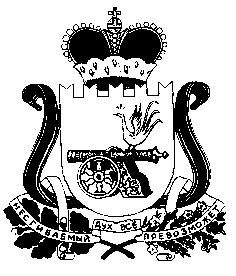 